LOCATION.--Lat 42°57'54.6", long 93°42'20.6" referenced to North American Datum of 1927, in SE 1/4 SE 1/4 SW 1/4 sec.08, T.94 N., R.24 W., Hancock County, IA, Hydrologic Unit 07080207, on downstream side of bridge on 140th Street, 5.6 mi southwest of Klemme, and 18.4 mi upstream from confluence with East Branch Iowa River.DRAINAGE AREA.--112 mi².PERIOD OF RECORD.--Discharge records from April 1948 to September 1958.GAGE.--Non-recording gage. Datum of gage is 1,180.83 ft above National Geodetic Vertical Datum of 1929. Prior to June 13, 1948, at datum 1.00 ft higher.A summary of all available data for this streamgage is provided through the USGS National Water Information System web interface (NWISWeb). The following link provides access to current/historical observations, daily data, daily statistics, monthly statistics, annual statistics, peak streamflow, field measurements, field/lab water-quality samples, and the latest water-year summaries. Data can be filtered by parameter and/or dates, and can be output in various tabular and graphical formats.http://waterdata.usgs.gov/nwis/inventory/?site_no=05448500The USGS WaterWatch Toolkit is available at: http://waterwatch.usgs.gov/?id=ww_toolkitTools for summarizing streamflow information include the duration hydrograph builder, the cumulative streamflow hydrograph builder, the streamgage statistics retrieval tool, the rating curve builder, the flood tracking chart builder, the National Weather Service Advanced Hydrologic Prediction Service (AHPS) river forecast hydrograph builder, and the raster-hydrograph builder.  Entering the above number for this streamgage into these toolkit webpages will provide streamflow information specific to this streamgage.A description of the statistics presented for this streamgage is available in the main body of the report at:http://dx.doi.org/10.3133/ofr20151214A link to other streamgages included in this report, a map showing the location of the streamgages, information on the programs used to compute the statistical analyses, and references are included in the main body of the report.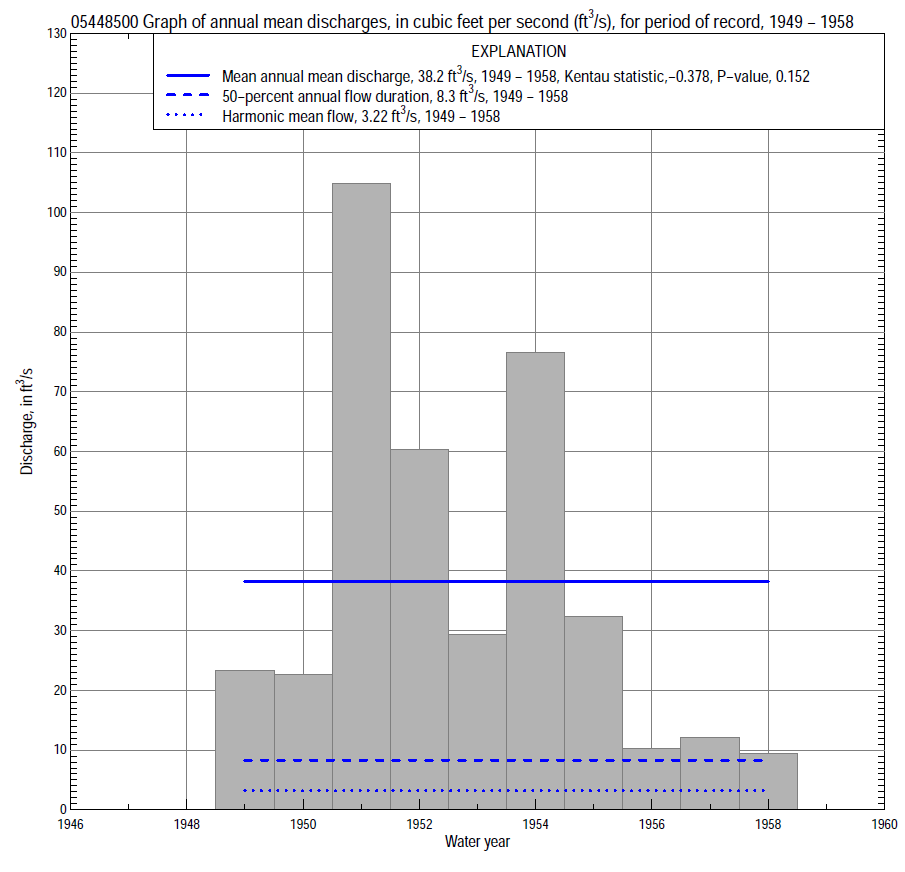 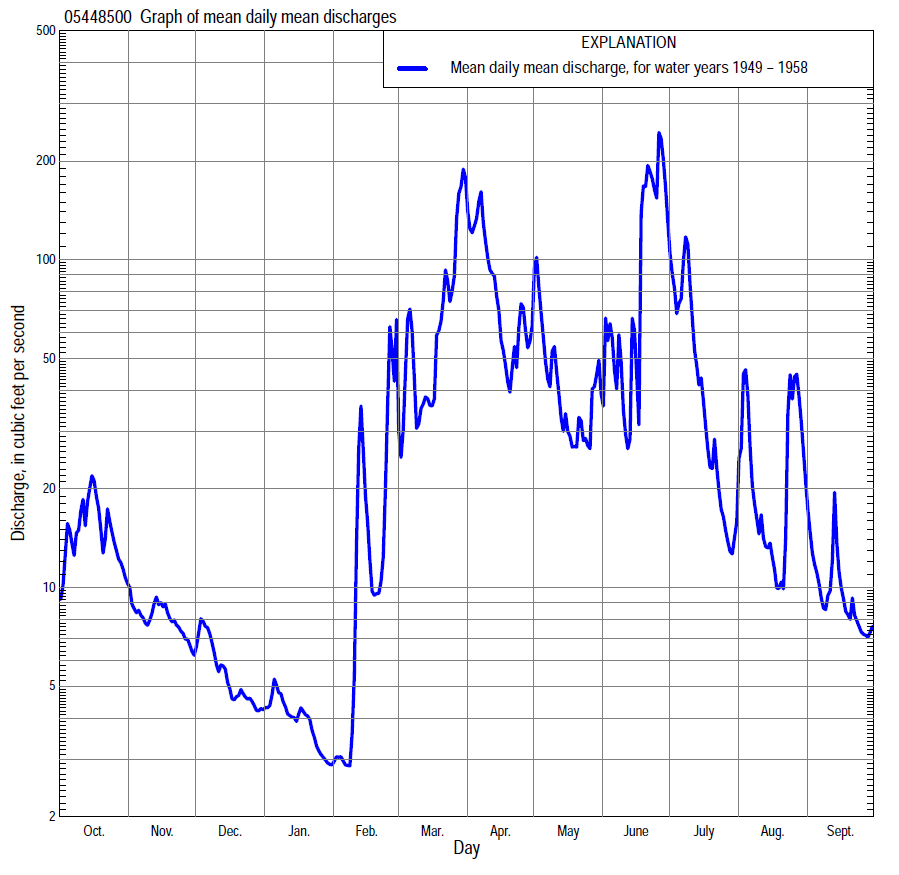 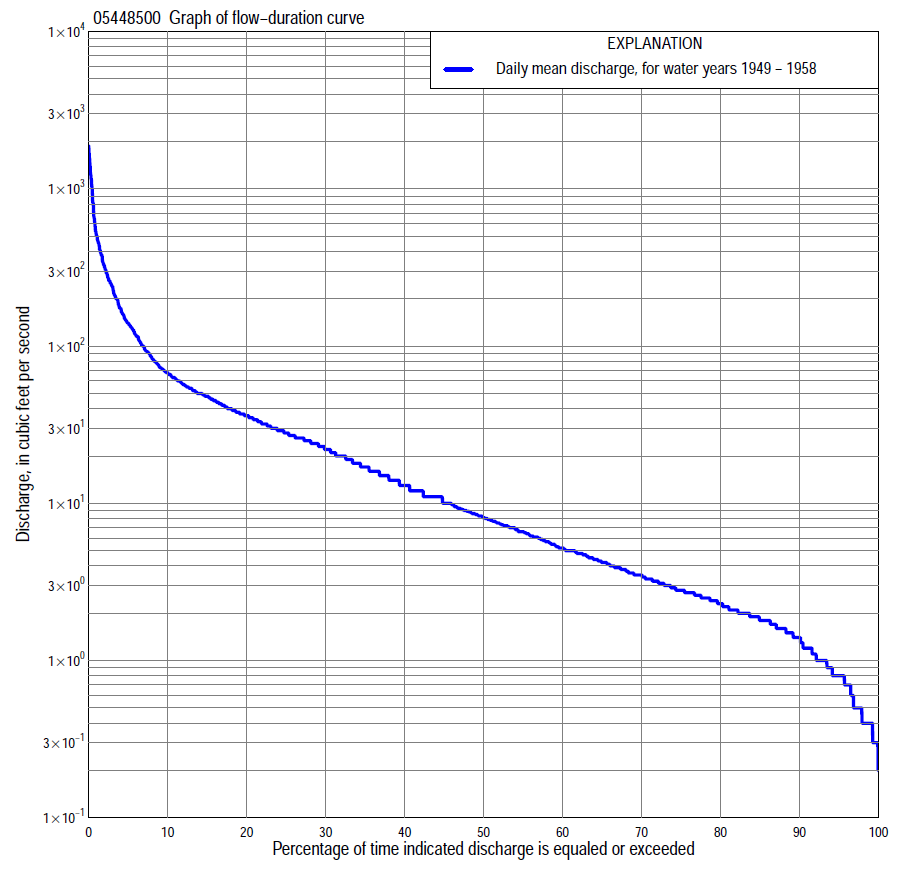 Statistics Based on the Entire Streamflow Period of Record05448500 Monthly and annual flow durations, based on 1949–58 period of record (10 years)05448500 Monthly and annual flow durations, based on 1949–58 period of record (10 years)05448500 Monthly and annual flow durations, based on 1949–58 period of record (10 years)05448500 Monthly and annual flow durations, based on 1949–58 period of record (10 years)05448500 Monthly and annual flow durations, based on 1949–58 period of record (10 years)05448500 Monthly and annual flow durations, based on 1949–58 period of record (10 years)05448500 Monthly and annual flow durations, based on 1949–58 period of record (10 years)05448500 Monthly and annual flow durations, based on 1949–58 period of record (10 years)05448500 Monthly and annual flow durations, based on 1949–58 period of record (10 years)05448500 Monthly and annual flow durations, based on 1949–58 period of record (10 years)05448500 Monthly and annual flow durations, based on 1949–58 period of record (10 years)05448500 Monthly and annual flow durations, based on 1949–58 period of record (10 years)05448500 Monthly and annual flow durations, based on 1949–58 period of record (10 years)05448500 Monthly and annual flow durations, based on 1949–58 period of record (10 years)Percentage of days discharge equaled or exceededDischarge (cubic feet per second)Discharge (cubic feet per second)Discharge (cubic feet per second)Discharge (cubic feet per second)Discharge (cubic feet per second)Annual flow durationsAnnual flow durationsPercentage of days discharge equaled or exceededOctNovDecJanFebMarAprMayJuneJulyAugSeptAnnualKentau statisticP-value991.01.10.400.300.300.806.13.84.42.50.600.300.40-0.1110.683981.11.20.400.300.30 1.86.24.84.63.40.700.400.40-0.1110.683951.21.50.500.400.30 2.76.65.24.84.0 1.00.500.80-0.2440.335901.71.80.900.500.40 3.57.76.55.24.8 1.40.80          1.4-0.1780.510852.02.0 1.60.600.70 7.08.67.99.05.8 2.1 1.2          1.8-0.0440.926802.32.2 1.60.800.80 7.49.59.8    126.6 3.0 2.5          2.3-0.0670.853752.52.5 1.80.900.80 8.6   1112    147.7 3.8 2.8          2.80.0221.000702.82.8 1.8 1.1 1.0  13   1214    168.6 4.4 3.2          3.5-0.0670.855653.13.0 2.0 1.4 1.0  16   1618    18  10 5.0 3.3          4.3-0.0440.928603.33.3 2.2 1.6 1.4  19   2024    20  12 5.7 3.6          5.2-0.0440.927553.73.5 2.5 1.8 1.5  24   2626    22  13 6.4 3.9          6.6-0.1560.584504.53.8 2.7 1.9 1.8  30   2729    25  16 7.8 4.3          8.3-0.2440.362455.04.0 2.8 2.0 2.2  36   3133    30  19 8.9 4.7     11-0.2000.458405.14.2 3.1 2.1 2.4  43   3936    35  24  10 5.2     13-0.1330.650356.14.6 3.5 2.4 2.9  48   4940    39  29  12 6.6     17-0.2670.314307.65.4 4.0 2.8 6.1  57   5846    48  36  15 7.3     22-0.3560.17825  106.0 5.9 7.0 7.2  68  7352    54  44  18 9.5     28-0.4000.12720  17  10 10 9.0  12  90    10757    63  58  28 20     37-0.5110.04915  26  20 12 11  15117    13670    81  80  36 25     50-0.4000.12710  47  26 16 12  40200    20691  162151  50  28     70-0.4220.107  5  69  31 22 13  90315    379146  806245  92  38        144-0.4670.074  2124  37 24 15180474    772225  1,410390326  62   328-0.5110.049  1140  38 26 16250560 1,000270  1,580464378  83   507-0.4670.07405448500 Annual exceedance probability of instantaneous peak discharges, in cubic feet per second (ft3/s), based on the Weighted Independent Estimates method,05448500 Annual exceedance probability of instantaneous peak discharges, in cubic feet per second (ft3/s), based on the Weighted Independent Estimates method,05448500 Annual exceedance probability of instantaneous peak discharges, in cubic feet per second (ft3/s), based on the Weighted Independent Estimates method,05448500 Annual exceedance probability of instantaneous peak discharges, in cubic feet per second (ft3/s), based on the Weighted Independent Estimates method,05448500 Annual exceedance probability of instantaneous peak discharges, in cubic feet per second (ft3/s), based on the Weighted Independent Estimates method,Annual exceed-ance probabilityRecur-rence interval (years)Discharge (ft3/s)95-percent lower confi-dence interval (ft3/s)95-percent upper confi-dence interval (ft3/s)0.50026113999350.20051,3108741,9700.100101,9301,2602,9600.040252,8101,7504,4900.020503,4802,0905,8100.0101004,2202,4307,3400.0052004,9802,7309,0700.0025006,0003,09011,700and based on the expected moments algorithm/multiple Grubbs-Beck analysis computed using a historical period length of 10 years (1949–1958)and based on the expected moments algorithm/multiple Grubbs-Beck analysis computed using a historical period length of 10 years (1949–1958)and based on the expected moments algorithm/multiple Grubbs-Beck analysis computed using a historical period length of 10 years (1949–1958)and based on the expected moments algorithm/multiple Grubbs-Beck analysis computed using a historical period length of 10 years (1949–1958)and based on the expected moments algorithm/multiple Grubbs-Beck analysis computed using a historical period length of 10 years (1949–1958)0.50025072748710.20059855812,0400.100101,3708063,5200.040251,9201,0906,7100.020502,3701,30010,5000.0101002,8501,49016,0000.0052003,3601,67023,8000.0025004,0901,89039,400Kentau statisticKentau statistic-0.511P-valueP-value0.049Begin yearBegin year1949End yearEnd year1958Number of peaksNumber of peaks1005448500 Annual exceedance probability of high discharges, based on 1949–58 period of record (10 years)05448500 Annual exceedance probability of high discharges, based on 1949–58 period of record (10 years)05448500 Annual exceedance probability of high discharges, based on 1949–58 period of record (10 years)05448500 Annual exceedance probability of high discharges, based on 1949–58 period of record (10 years)05448500 Annual exceedance probability of high discharges, based on 1949–58 period of record (10 years)05448500 Annual exceedance probability of high discharges, based on 1949–58 period of record (10 years)05448500 Annual exceedance probability of high discharges, based on 1949–58 period of record (10 years)[ND, not determined][ND, not determined][ND, not determined][ND, not determined][ND, not determined][ND, not determined][ND, not determined]Annual exceedance probabilityRecur-rence interval (years)Maximum average discharge (ft3/s) for indicated number of consecutive daysMaximum average discharge (ft3/s) for indicated number of consecutive daysMaximum average discharge (ft3/s) for indicated number of consecutive daysMaximum average discharge (ft3/s) for indicated number of consecutive daysMaximum average discharge (ft3/s) for indicated number of consecutive daysAnnual exceedance probabilityRecur-rence interval (years)13715300.9901.0183765540230.9501.051261077654340.9001.111601339366430.8001.2521917812587590.500        24243422471731200.200        58967525874192850.100      101,3701,2009997244760.040 252,2202,0701,8701,3908640.020 503,0903,0202,9102,2001,3100.010    1004,1904,3204,4303,4101,9300.005    2005,5906,0706,6405,2102,8000.002    5008,0209,35011,1008,9604,490Kentau statisticKentau statistic-0.467-0.467-0.511-0.467-0.511P-valueP-value0.0740.0740.0490.0740.04905448500 Annual nonexceedance probability of low discharges, based on April 1948 to March 1958 period of record (10 years)05448500 Annual nonexceedance probability of low discharges, based on April 1948 to March 1958 period of record (10 years)05448500 Annual nonexceedance probability of low discharges, based on April 1948 to March 1958 period of record (10 years)05448500 Annual nonexceedance probability of low discharges, based on April 1948 to March 1958 period of record (10 years)05448500 Annual nonexceedance probability of low discharges, based on April 1948 to March 1958 period of record (10 years)05448500 Annual nonexceedance probability of low discharges, based on April 1948 to March 1958 period of record (10 years)05448500 Annual nonexceedance probability of low discharges, based on April 1948 to March 1958 period of record (10 years)05448500 Annual nonexceedance probability of low discharges, based on April 1948 to March 1958 period of record (10 years)05448500 Annual nonexceedance probability of low discharges, based on April 1948 to March 1958 period of record (10 years)Annual nonexceed-ance probabilityRecur-rence interval (years)Minimum average discharge (cubic feet per second)                                                                                    for indicated number of consecutive daysMinimum average discharge (cubic feet per second)                                                                                    for indicated number of consecutive daysMinimum average discharge (cubic feet per second)                                                                                    for indicated number of consecutive daysMinimum average discharge (cubic feet per second)                                                                                    for indicated number of consecutive daysMinimum average discharge (cubic feet per second)                                                                                    for indicated number of consecutive daysMinimum average discharge (cubic feet per second)                                                                                    for indicated number of consecutive daysMinimum average discharge (cubic feet per second)                                                                                    for indicated number of consecutive daysMinimum average discharge (cubic feet per second)                                                                                    for indicated number of consecutive daysMinimum average discharge (cubic feet per second)                                                                                    for indicated number of consecutive daysAnnual nonexceed-ance probabilityRecur-rence interval (years)137143060901201830.01 1000.120.130.140.150.200.260.320.721.00.02   500.150.160.170.180.240.310.380.781.10.05   200.220.230.240.250.310.420.520.911.30.10   100.290.300.310.330.410.560.70  1.11.50.20     50.420.440.460.490.600.811.0  1.41.90.50     20.97   1.0 1.1 1.21.41.82.3  2.73.70.801.25             2.9   3.0 3.2 3.33.74.76.1  6.89.60.901.11             5.6   5.8 6.0 6.26.78.111  12 180.961.04       11   12 12 13131520  25 400.981.02       19   20 20 21212331  42 700.991.01       31   32 32 33333546  68121Kentau statisticKentau statistic-0.067-0.044-0.067-0.0670.0220.0670.022-0.022-0.022P-valueP-value0.8570.9280.8570.8581.0000.8581.0001.0001.00005448500 Annual nonexceedance probability of seasonal low discharges, based on April 1948 to September 1958 period of record (10–11 years)05448500 Annual nonexceedance probability of seasonal low discharges, based on April 1948 to September 1958 period of record (10–11 years)05448500 Annual nonexceedance probability of seasonal low discharges, based on April 1948 to September 1958 period of record (10–11 years)05448500 Annual nonexceedance probability of seasonal low discharges, based on April 1948 to September 1958 period of record (10–11 years)05448500 Annual nonexceedance probability of seasonal low discharges, based on April 1948 to September 1958 period of record (10–11 years)05448500 Annual nonexceedance probability of seasonal low discharges, based on April 1948 to September 1958 period of record (10–11 years)05448500 Annual nonexceedance probability of seasonal low discharges, based on April 1948 to September 1958 period of record (10–11 years)05448500 Annual nonexceedance probability of seasonal low discharges, based on April 1948 to September 1958 period of record (10–11 years)05448500 Annual nonexceedance probability of seasonal low discharges, based on April 1948 to September 1958 period of record (10–11 years)05448500 Annual nonexceedance probability of seasonal low discharges, based on April 1948 to September 1958 period of record (10–11 years)05448500 Annual nonexceedance probability of seasonal low discharges, based on April 1948 to September 1958 period of record (10–11 years)Annual nonexceed-ance probabilityRecur-rence interval (years)Minimum average discharge (cubic feet per second)                                                                          for indicated number of consecutive daysMinimum average discharge (cubic feet per second)                                                                          for indicated number of consecutive daysMinimum average discharge (cubic feet per second)                                                                          for indicated number of consecutive daysMinimum average discharge (cubic feet per second)                                                                          for indicated number of consecutive daysMinimum average discharge (cubic feet per second)                                                                          for indicated number of consecutive daysMinimum average discharge (cubic feet per second)                                                                          for indicated number of consecutive daysMinimum average discharge (cubic feet per second)                                                                          for indicated number of consecutive daysMinimum average discharge (cubic feet per second)                                                                          for indicated number of consecutive daysMinimum average discharge (cubic feet per second)                                                                          for indicated number of consecutive daysAnnual nonexceed-ance probabilityRecur-rence interval (years)171430171430January-February-MarchJanuary-February-MarchJanuary-February-MarchJanuary-February-MarchApril-May-JuneApril-May-JuneApril-May-JuneApril-May-June0.011000.150.160.170.202.02.32.42.50.02  500.180.190.200.242.32.62.72.90.05  200.240.250.260.312.93.23.33.90.10  100.320.330.340.413.53.94.15.00.20    50.470.480.50   0.64.55.05.57.00.50    2             1.1   1.2   1.2   1.47.78.7  10 140.801.25            3.2   3.3   3.4   3.81416  20 290.901.11             6.0   6.1   6.3   6.92123  30 430.961.04       12   13   13   143135  45 670.981.02       20   21   21   234046  61 900.991.01       32   33   33   365259  80  119Kentau statisticKentau statistic-0.111-0.089-0.0670.022-0.164-0.273-0.200-0.236P-valueP-value0.7180.7880.8581.0000.5330.2760.4360.350July-August-SeptemberJuly-August-SeptemberJuly-August-SeptemberJuly-August-SeptemberOctober-November-DecemberOctober-November-DecemberOctober-November-DecemberOctober-November-December0.011000.080.170.210.260.250.260.280.430.02  500.120.240.280.360.310.320.350.500.05  200.240.400.460.580.410.440.480.660.10  100.440.620.710.880.540.610.660.870.20    50.85   1.1   1.2   1.50.790.91   1.0   1.30.50    2             2.7   2.9   3.3   4.2  1.8 2.2   2.3   2.80.801.25             7.6   7.9   9.0   12  5.0 5.7   6.0   7.10.901.11       12   13   15   21  9.0 9.9   10   120.961.04       20   23   27   38  17 18   19   230.981.02       27   32   40   57  27 28   28   360.991.01       34   43   55   82  39 40   41   55Kentau statisticKentau statistic-0.127-0.091-0.127-0.1640.1330.1560.2000.156P-valueP-value0.6400.7560.6400.5330.6530.5920.4740.592